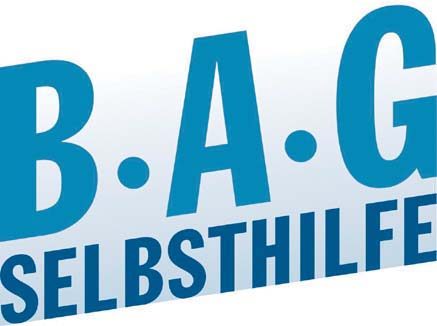 Forderungspapier der BAG SELBSTHILFE Was erwartet die BAG SELBSTHILFE von einer gerechteren Ausgestaltung der Pflegeversicherung?Die Pflegeversicherung hatte von Anfang an den Webfehler, dass sie als „Teilkaskosystem“ ausgestaltet wurde. So tragen die Betroffenen und ihre Familien immer höhere Kosten für ihren Aufenthalt in einem Pflegeheim selbst; diese lagen insgesamt bundesweit im Schnitt zum Juli 2020 für alle Kosten bei rund 2.000 €.  Darin enthalten sind folgende Kosten (Durchschnittskosten):Investitionskosten					455 €				Kosten für Unterkunft und Verpflegung		786 €Pflegekosten im engeren Sinne			774 €Diese Kosten variieren jedoch stark zwischen den einzelnen Bundesländern: Während Pflegebedürftige in Nordrhein-Westfalen im Schnitt 2.405 € für einen Heimplatz bezahlen, liegt der Durchschnittsbetrag in Sachsen- Anhalt bei 1.436 €. Rund ein Drittel der Pflegebedürftigen kann diese Kosten nicht tragen und muss den Gang zum Sozialamt antreten; unter Umständen wird dann vom Sozialamt Rückgriff auf das Einkommen und Vermögen der Kinder genommen, auch wenn inzwischen die Rückgriffsmöglichkeit auf Einkommen über 100.000 € beschränkt wurde.Solche Abläufe belasten nicht nur das Verhältnis zwischen Eltern und Kindern, sondern sind für die Betroffenen auch mit erheblichen Schamgefühlen verbunden, nach einem langen Erwerbsleben auf Sozialhilfe angewiesen zu sein.Dies ist aus der Sicht der BAG SELBSTHILFE nicht hinnehmbar; sie hat daher folgende Forderungen:Umbau der Pflegeversicherung in eine Pflegevollversicherung- Zwischenschritt Sockel-Spitze- ModellDer Webfehler der Pflegeversicherung sollte behoben und die Pflegeversicherung in ein Vollmodell weiterentwickelt werden, in dem die Pflegekosten vollständig von den Pflegekassen übernommen werden. In einem Zwischenschritt könnte das sog. Sockel-Spitze- Modell eingeführt werden: Danach würde der Betroffene einen festen Eigenanteil- etwa von 300 € - bezahlen; jegliche Kostensteigerungen – etwa durch höhere Löhne der Pflegekräfte - würden von den Pflegekassen finanziert.Übernahme der Investitionskosten durch SteuermittelBereits jetzt ist es an sich Aufgabe der Länder, durch Steuermittel die Finanzierung der Investitionskosten für Pflegeheime sicherzustellen. Aus dieser Verantwortung haben sich die Länder weitgehend verabschiedet, so dass die Pflegebedürftigen fast vollständig die Kosten für die Instandhaltung der Pflegeheime übernehmen. Dies kann nicht sein; die Kosten für Pflegeheime sind aus der Sicht der BAG SELBSTHILFE ebenso Kosten für die Daseinsvorsorge wie der Bau von Straßen. Vor diesem Hintergrund sollten die Investitionskosten vom Staat- Bund oder Länder - vollständig übernommen werden. Diese Übernahme setzt jedoch auch voraus, dass die Höhe der Investitionskosten stärker kontrolliert wird, damit nicht Renditen auf Kosten des Steuerzahlers gesteigert werden.Stärkere staatliche Kontrolle der Kosten für Unterkunft und Verpflegung Auch wenn die Pflicht zur Übernahme der Kosten für Unterkunft und Verpflegung durch den Pflegebedürftigen nachvollziehbar erscheint, haben nach unserer Erfahrung Kostensteigerungen in der Vergangenheit stattgefunden, die immer wieder nicht inhaltlich nachvollziehbar erschienen. Vor diesem Hintergrund wird eine stärkere Kontrolle dieser Posten zum Schutz der Pflegebedürftigen gefordert.Düsseldorf/ Berlin, 6. März 2019; Zahlen aktualisiert am 28.9.2020 